Nombre de la actividad: Entregas de Bolsas Solidarias Municipales a los habitantes de La Residencial La Floresta en el marco de la Pandemia COVID19.Actividad: Desde el inicio de la Pandemia COVID19, en nuestro Municipio de Chalatenango no hemos bajado la guardia realizando diferentes actividades y una de las mas esenciales e importantes es llevar esta ayuda a cada una de las Familias de nuestro querido Chalatenango.                                                                                             Y es por ello que día a día hemos visitado cada comunidad y esta mañana nos hicimos presente en diferentes Comunidades: La Floresta, La Gramita y El Barillo para poder llevar alimentos a las Familias con nuestras Bolsas Solidarias Municipales. Entregamos un total de 181 Bolsas Solidarias y un total d 362 mascarillas en La Floresta y La Gramita.                                                                                                           Fecha: 22 de febrero de 2021.                                                                                               Ubicación: Colonia La Floresta.                                                                                                        Hora: 9:30am.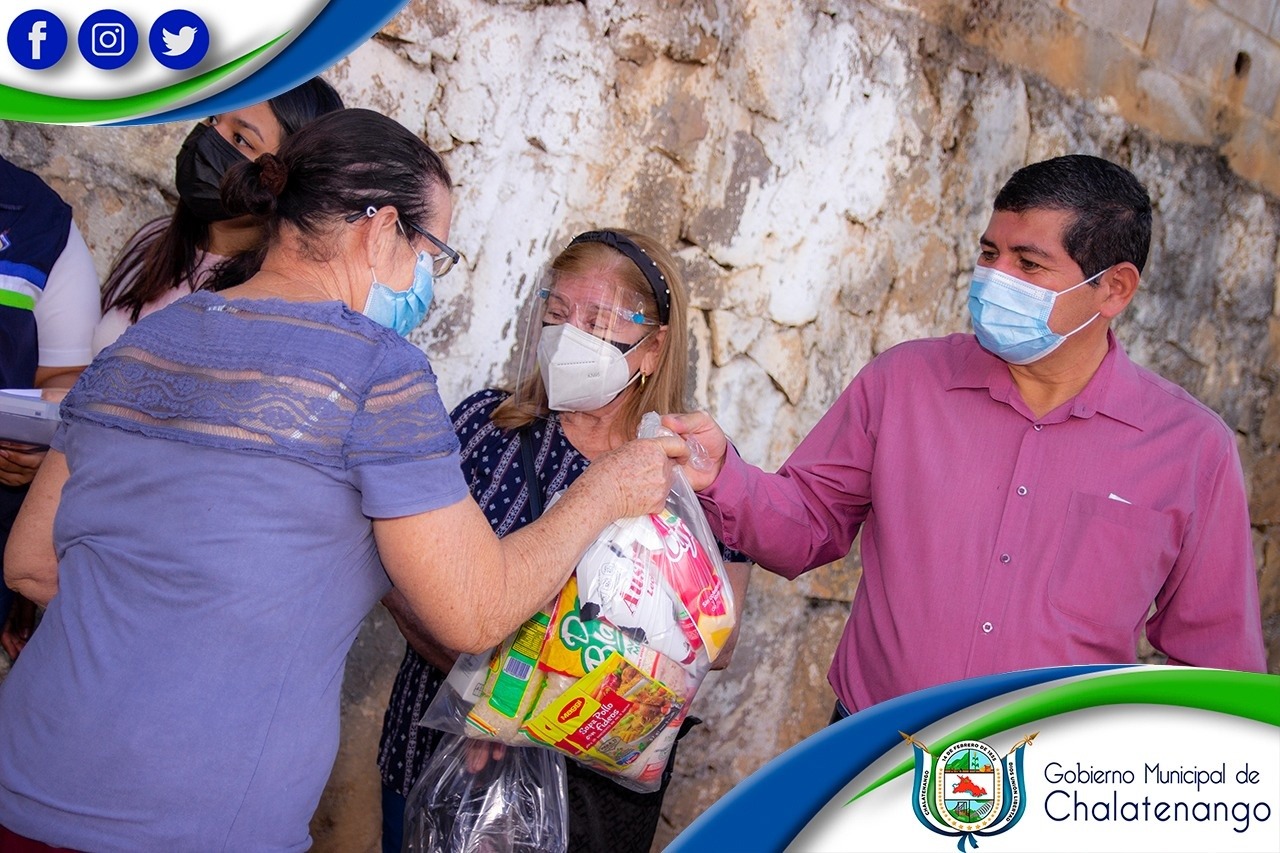 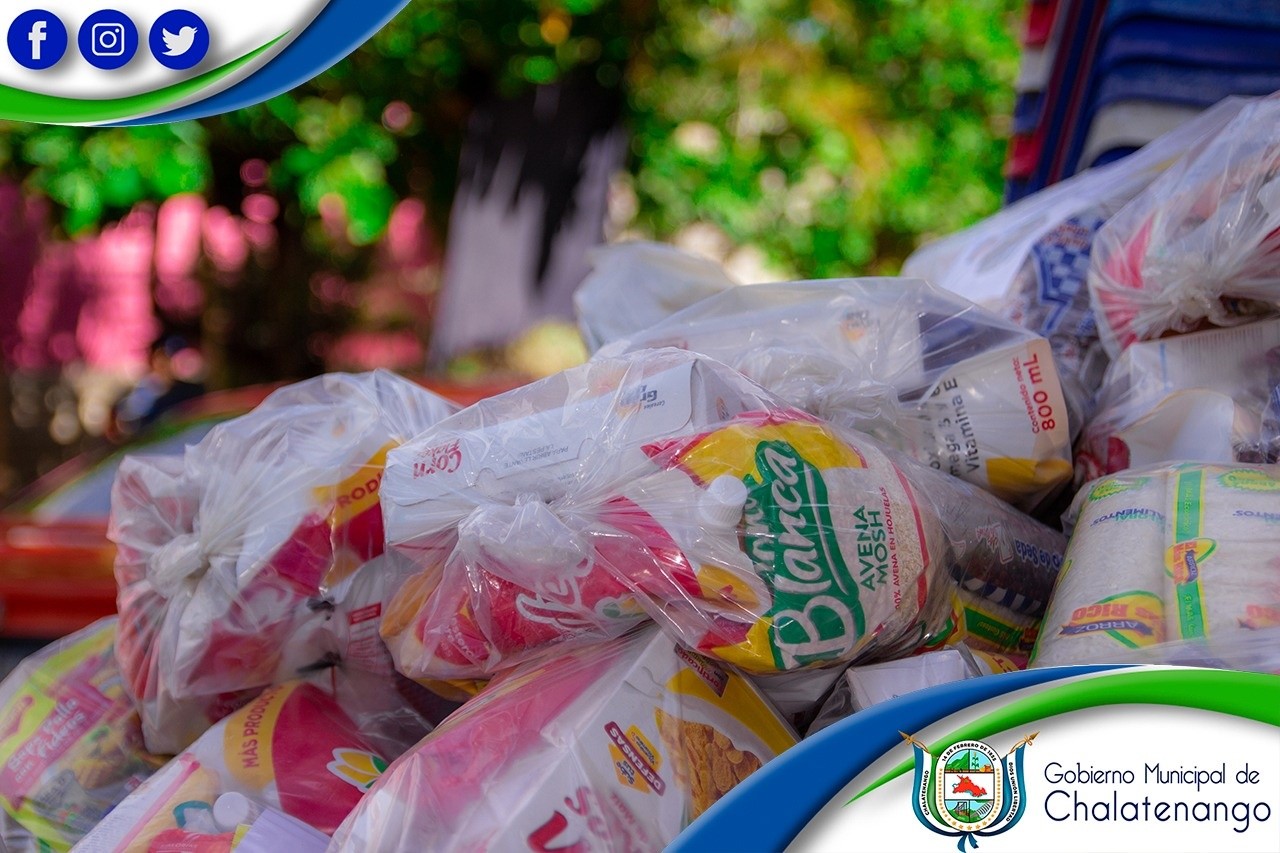 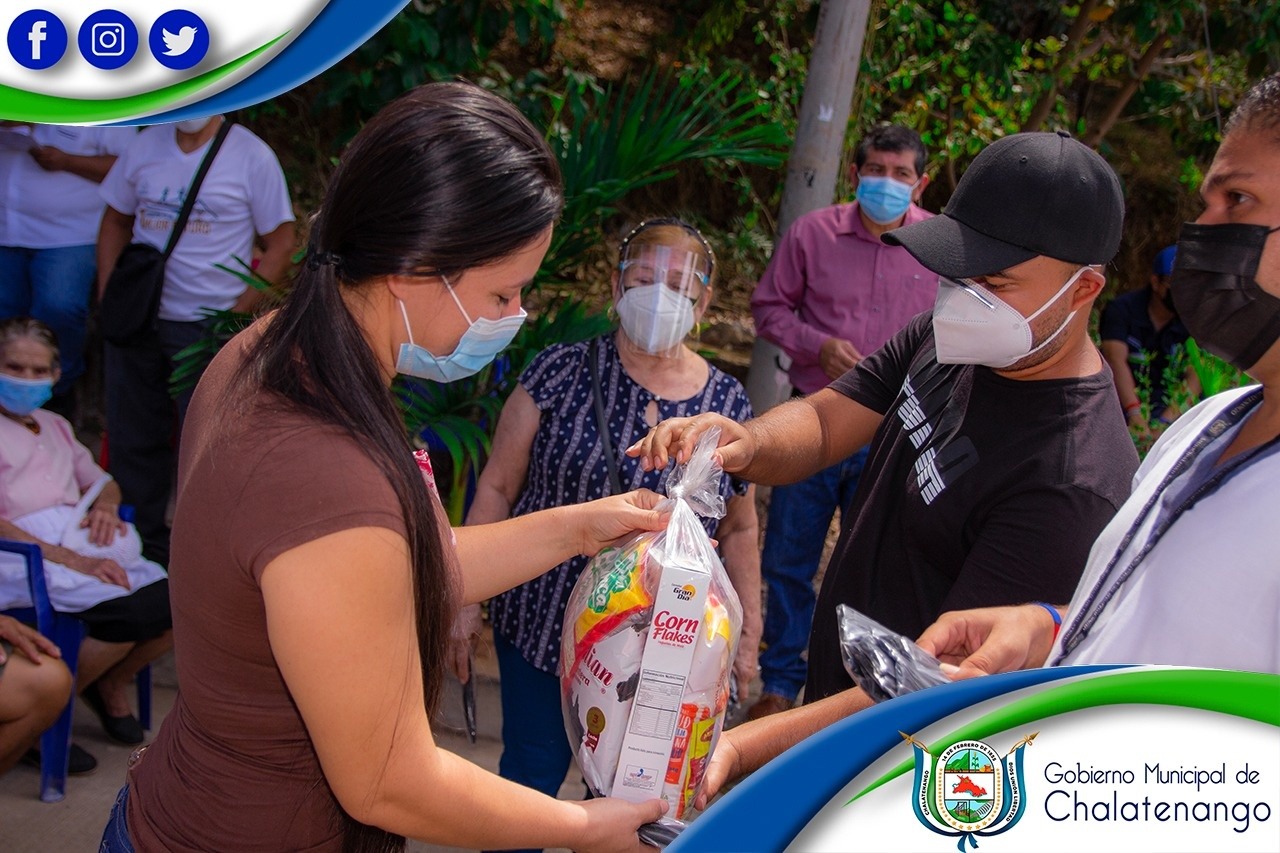 